Publicado en Madrid el 20/03/2018 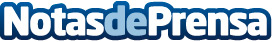 Smartick premia "la mejor historia docente"La compañía quiere reconocer la entrega y dedicación de un profesor a su profesión. Para ello, valorará cómo potencia el talento de sus alumnos y si utiliza métodos innovadores para lograr los mejores resultados académicos
Datos de contacto:AutorNota de prensa publicada en: https://www.notasdeprensa.es/smartick-premia-la-mejor-historia-docente_1 Categorias: Nacional Educación Infantil Emprendedores E-Commerce Ocio para niños Actualidad Empresarial http://www.notasdeprensa.es